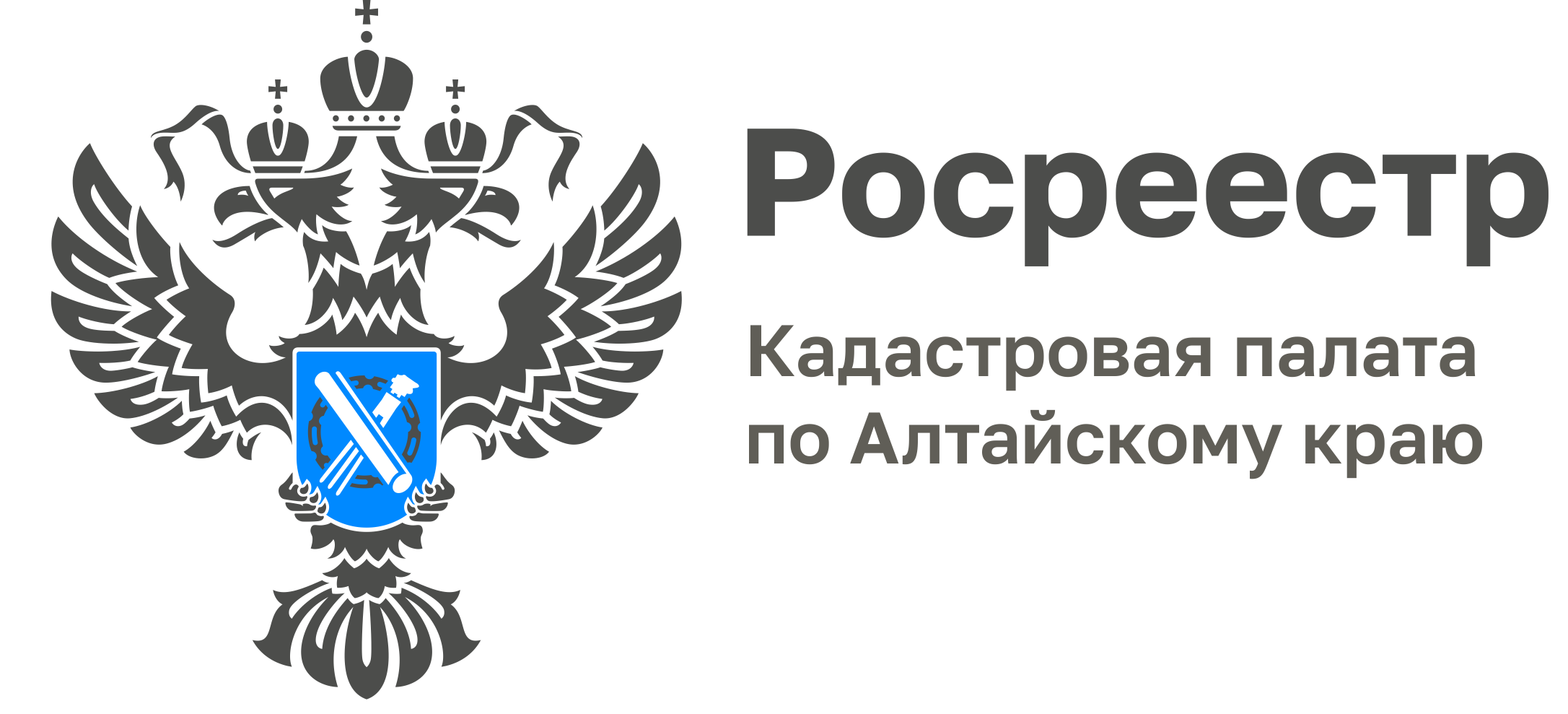 11.08.22Прямая линия для пользователей безконтактных технологийЭксперты Кадастровой палаты Алтайского края 16 августа с 9.00 до 12.00 часов ответят на вопросы граждан об электронных услугах Росреестра. Звонки принимаются по телефону (8 (3852) 55-76-59 (доб. 7212).В настоящее время значительная часть запросов на получение сведений о недвижимости поступает в Кадастровую палату в электронном виде. Это обусловлено большими преимуществами получения услуг в электронном виде:Во-первых, для получения большинства услуг Росреестра жителям региона не требуется покидать дом, квартиру или место работы и ехать в офис МФЦ.Во-вторых - значительное снижение (на 20-60%) стоимости получаемых сведений.Жители края чаще всего обращаются за государственными услугами онлайн. Так, в первом полугодии 2022 года поступило порядка 1,2 млн. запросов о предоставлении сведений, содержащихся в Едином государственном реестре недвижимости (ЕГРН). 95,4% сведений предоставлены в электронном виде. Преимущества электронных сервисов очевидны. Это и более низкая стоимость услуг, и существенная экономия времени.В тоже время, в крае остается достаточно большое число граждан, которые не знают, как пользоваться электронными сервисами Росреестра и обезопасить себя от действий мошенников.Вопросы, которые будут освещаться во время прямой линии:- Как получить выписку из ЕГРН или подать заявление на государственную регистрацию прав или государственный кадастровый учет в электронном виде?- Как проверить статус рассмотрения поданного заявления или запроса?- В каких случаях нужно подписывать запрос или заявление электронной подписью?- Чем отличается усиленная квалифицированная электронная подпись от обычной?- Как зарегистрироваться в «Личном кабинете правообладателя» и какие услуги и информацию можно получить с помощью данного сервиса?- Как не попасть на уловки сайтов-подделок или мошенников при получении услуг Росреестра?На эти и другие вопросы ответят эксперты Кадастровой палаты Алтайского края, предоставят подробные консультации, расскажут об алгоритмах действий по работе с электронными сервисами.Материал подготовлен Кадастровой палатой по Алтайскому краю